MEMBERSHIP APPLICATION FORM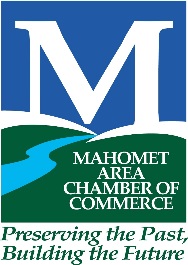 Completed form to be sent to:  office@mahometchamberofcommerce.com512 E Main St, PO Box 1031, Mahomet, IL  61853Office Ph:  217-586-3165  •  Director Phone:  217-840-2700  All sections below must be completed completely.  The membership fee is due with application, in the event membership is rejected the applicant shall receive 100% refund of dues submitted.  Your membership information is posted to our on-line member directory on our website.  Please provide the information that you want posted for the general public. Business Name												Physical Address											Physical Address City, State & Zip									Mailing Address								  □ Same as aboveMailing Address City, State & Zip									Main Business Phone Number										Main Business Fax Number										Business Website Address										Business Category:  Check all categories that apply to your business	□ Advertising & Media			□ Agriculture, Fishing & Forestry	□ Automotive & Marine			□ Business & Professional Services	□ Community & Civic Organizations		□ Computers & Telecommunications	□ Contractors, Artisan & Construction	□ Educational	□ Finance & Insurance			□ Fuel/Oil	□ Government					□ Health Care□ Home & Garden				□ Industrial Supplies & Services□ Legal						□ Lodging & Travel	□ Manufacturing Production & Wholesale	□ Personal Services & Care	□ Pets & Veterinary				□ Public Utilities & Environment	□ Real Estate, Moving & Storage		□ Religious Organizations	□ Restaurants, Food & Beverage		□ Sports & Recreation	□ Shopping & Specialty Retail			□ Technology	□ Transportation				□ Water, DrinkingBrief description of your businessFor person completing this application:			Today’s Date:				Membership Contact Name										Membership Contact Email Address									Membership Contact Phone Number					 Cell Number			Anniversary Date of Being in Business:				Number Full Time Employees:			Number Part-Time Employees:		Select the Membership level that best represents your business:	□ Business Membership						$250.00	    Defined as a business based our of a retail or commercial space (not a home office)	□ Associate Membership						$150.00	   Define as an additional business owned by an already existing Business Member	□ Home-Based Business Membership					$100.00	    Defined as a business based solely out of their home with no retail/office space outside the    home and limited to one employee□ Religious Institution Membership					$100.00    Defined as a church or other religious institution□ Not-for-Profit Membership						$150.00    Defined as a business that is classified as a not-for-profit organizationPlease indicate one of the following (note membership is not active until receipt of dues in full)	  Check included				  Invoice requested	  Check to follow by mail			  Paying by Credit Card*						 (Visa, Mastercard, Discover, American Express)*Name on Credit Card:										Credit Card #												Expiration Date				  CVV #		  Zip Code			Signature												Please email your Business Logo to the Chamber office:  office@mahometchamberofcommerce.com for future use and use on the Chamber website. 